 Score: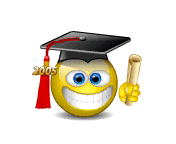  …… Points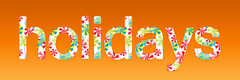 Semaine 1ActivitésActivitéLien/ supportRéalisé ?Réaliser une recette de cuisine 
et après tu peux envoyer la photo Prends une recette de ton choixOu regarde ici : 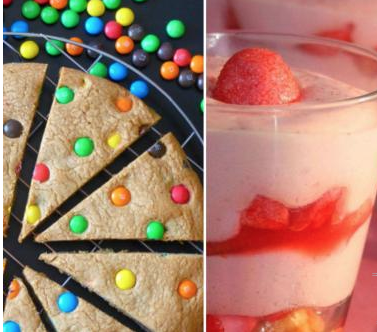 Oui/ non    
………. PointApprendre 3 pas simples de hip hopRegarde cette vidéo  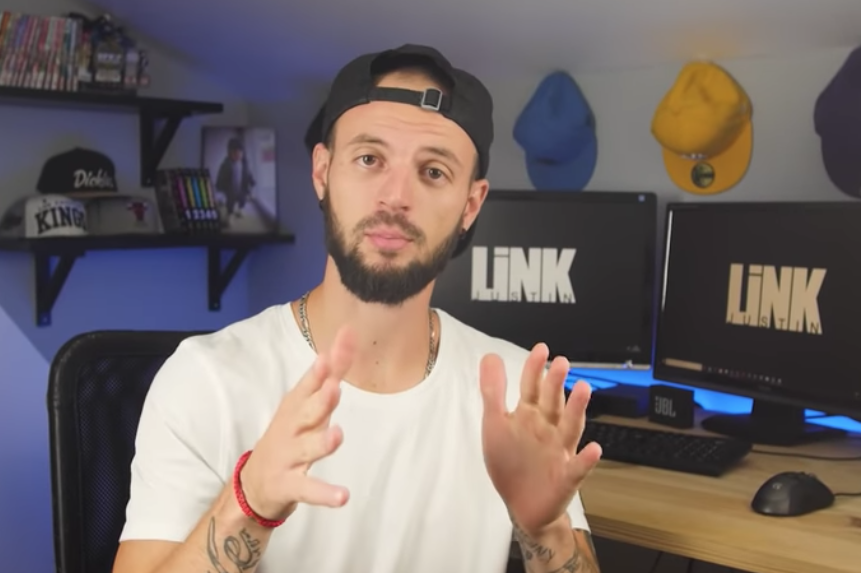 Oui/ non    
………. PointLire une BD en ligneChoisis une BD que tu aimes lire : ici 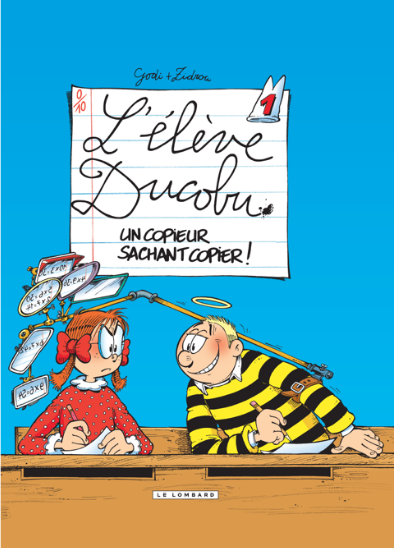 Oui/ non    
………. PointJouer aux jeux de multiplicationEssaye un de ces jeux : ici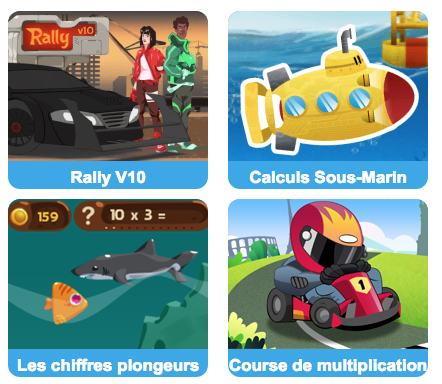 Oui/ non    
………. PointRegarder la vidéo de Paris videUn drone a filmé Paris vidé de ses habitants : vidéo  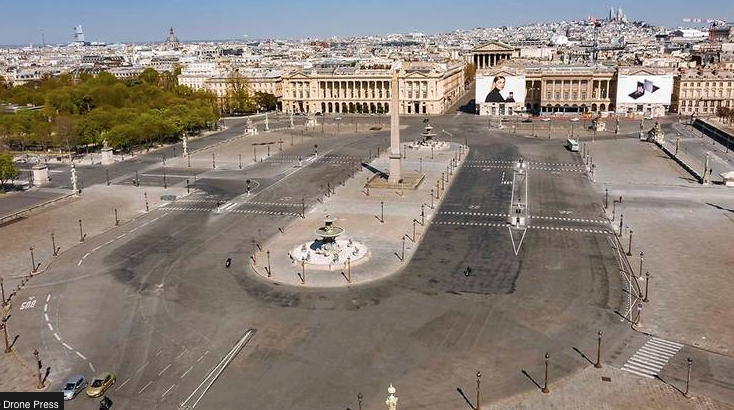 Oui/ non    
………. PointFais un dessin à partir de ta mainRegarde l’explication : ici 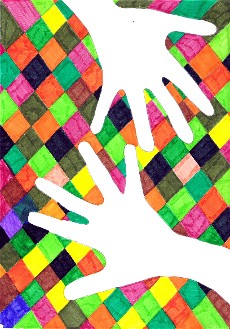 Oui/ non    
………. PointDéfi :Ecris ton prénomEcris ton prénom en majuscules avec ce que tu veux : des objets de ta chambre, de ta salle de bain, des boutons, des grians de riz,…..Prend en photo ta réalisationOui/ non    
………. Point